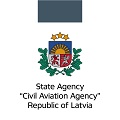 CIVIL AVIATION AGENCY OF LATVIADisabled Person and Person with Reduced Mobility Complaint/Comment FormCIVIL AVIATION AGENCY OF LATVIADisabled Person and Person with Reduced Mobility Complaint/Comment FormCIVIL AVIATION AGENCY OF LATVIADisabled Person and Person with Reduced Mobility Complaint/Comment FormCIVIL AVIATION AGENCY OF LATVIADisabled Person and Person with Reduced Mobility Complaint/Comment FormAn electronic form may be found on www.caa.lv To be submitted toCivil Aviation Agency via e-mail: prm@caa.gov.lvTo be submitted toCivil Aviation Agency via e-mail: prm@caa.gov.lvTo be submitted toCivil Aviation Agency via e-mail: prm@caa.gov.lvCAA ref. No.Personal information:Personal information:Personal information:Personal information:Personal information:Reporter is  *Reporter is  *Reporter is  *Reporter is  *Reporter is  *Name, surname      Name, surname      Name, surname      Name, surname      Name, surname      Contact Information:Contact Information:Contact Information:Contact Information:Contact Information:Address:      Address:      Address:      Address:      Address:      City:      City:      Post code:      Country:      Country:      E-mail address:       *E-mail address:       *Phone number:       *Phone number:       *Phone number:       *Complaint/Comment Information:Complaint/Comment Information:Complaint/Comment Information:Complaint/Comment Information:Complaint/Comment Information:Airline:                                             Airline:                                             Airline:                                             Airline:                                             Airline:                                             Flight Date:                                                  (Date Format: dd/mm/yyyy)Flight Date:                                                  (Date Format: dd/mm/yyyy)Flight Date:                                                  (Date Format: dd/mm/yyyy)Flight Date:                                                  (Date Format: dd/mm/yyyy)Flight Date:                                                  (Date Format: dd/mm/yyyy)Flight Itinerary:                                                (Cities/Flight Number)Flight Itinerary:                                                (Cities/Flight Number)Flight Itinerary:                                                (Cities/Flight Number)Flight Itinerary:                                                (Cities/Flight Number)Flight Itinerary:                                                (Cities/Flight Number)Description of Complaint/Inquiry *:Description of Complaint/Inquiry *:Description of Complaint/Inquiry *:Description of Complaint/Inquiry *:Description of Complaint/Inquiry *:Have you made a complaint to the:managing body of the airport?                Yes          No airline?                                                      Yes          No Have you made a complaint to the:managing body of the airport?                Yes          No airline?                                                      Yes          No Have you made a complaint to the:managing body of the airport?                Yes          No airline?                                                      Yes          No Have you made a complaint to the:managing body of the airport?                Yes          No airline?                                                      Yes          No Have you made a complaint to the:managing body of the airport?                Yes          No airline?                                                      Yes          No An outcome if Yes *:An outcome if Yes *:An outcome if Yes *:An outcome if Yes *:An outcome if Yes *:Items marked with a * are requiredItems marked with a * are requiredItems marked with a * are requiredItems marked with a * are requiredItems marked with a * are required